TeacherRachel StaffordClass7th World HistoryDate: Mon., February 1Date:Tues., February 2Date:Wed. February 3Date:Thurs, February 4Date:Fri., February 5StandardTN Core Standards 7.43 Trace the emergence of the Renaissance, including influence from Moorish (or Muslim) scholars in Spain. (C, H) 7.44 Cite evidence in writing explaining the importance of Florence, Italy and the Medici Family in the early stages of the Renaissance and the growth of independent trading cities, such as Venice, and their importance in the spread of Renaissance ideas. (C, E, G, H) 7.45 Summarize the effects and implications of the reopening of the ancient Silk Road between Europe and China, including Marco Polo’s travels and the location of his routes. (C, E, G, H) .58 Identify the voyages of discovery, the locations of the routes (Da Gama, Dias, Magellan), and the influence of cartography in the development of a new worldview. (C, G, H)TN Core Standards 7.43 Trace the emergence of the Renaissance, including influence from Moorish (or Muslim) scholars in Spain. (C, H) 7.44 Cite evidence in writing explaining the importance of Florence, Italy and the Medici Family in the early stages of the Renaissance and the growth of independent trading cities, such as Venice, and their importance in the spread of Renaissance ideas. (C, E, G, H) 7.45 Summarize the effects and implications of the reopening of the ancient Silk Road between Europe and China, including Marco Polo’s travels and the location of his routes. (C, E, G, H) 58 Identify the voyages of discovery, the locations of the routes (Da Gama, Dias, Magellan), and the influence of cartography in the development of a new worldview. (C, G, H)TN Core Standards 7.43 Trace the emergence of the Renaissance, including influence from Moorish (or Muslim) scholars in Spain. (C, H) 7.44 Cite evidence in writing explaining the importance of Florence, Italy and the Medici Family in the early stages of the Renaissance and the growth of independent trading cities, such as Venice, and their importance in the spread of Renaissance ideas. (C, E, G, H) 7.45 Summarize the effects and implications of the reopening of the ancient Silk Road between Europe and China, including Marco Polo’s travels and the location of his routes. (C, E, G, H) 58 Identify the voyages of discovery, the locations of the routes (Da Gama, Dias, Magellan), and the influence of cartography in the development of a new worldview. (C, G, H)TN Core Standards 7.43 Trace the emergence of the Renaissance, including influence from Moorish (or Muslim) scholars in Spain. (C, H) 7.44 Cite evidence in writing explaining the importance of Florence, Italy and the Medici Family in the early stages of the Renaissance and the growth of independent trading cities, such as Venice, and their importance in the spread of Renaissance ideas. (C, E, G, H) 7.45 Summarize the effects and implications of the reopening of the ancient Silk Road between Europe and China, including Marco Polo’s travels and the location of his routes. (C, E, G, H) 58 Identify the voyages of discovery, the locations of the routes (Da Gama, Dias, Magellan), and the influence of cartography in the development of a new worldview. (C, G, H)TN Core Standards 7.43 Trace the emergence of the Renaissance, including influence from Moorish (or Muslim) scholars in Spain. (C, H) 7.44 Cite evidence in writing explaining the importance of Florence, Italy and the Medici Family in the early stages of the Renaissance and the growth of independent trading cities, such as Venice, and their importance in the spread of Renaissance ideas. (C, E, G, H) 7.45 Summarize the effects and implications of the reopening of the ancient Silk Road between Europe and China, including Marco Polo’s travels and the location of his routes. (C, E, G, H) 58 Identify the voyages of discovery, the locations of the routes (Da Gama, Dias, Magellan), and the influence of cartography in the development of a new worldview. (C, G, H)ObjectiveI can…..Chapter 11Renaissance & Reformation1350-1650Students analyze the origins, accomplishments, and geographic diffusion of the Renaissance and the historical developments of the Reformation.Chapter 11Renaissance & Reformation1350-1650Students analyze the origins, accomplishments, and geographic diffusion of the Renaissance and the historical developments of the Reformation.Chapter 11Renaissance & Reformation1350-1650Students analyze the origins, accomplishments, and geographic diffusion of the Renaissance and the historical developments of the Reformation.Chapter 11Renaissance & Reformation1350-1650Students analyze the origins, accomplishments, and geographic diffusion of the Renaissance and the historical developments of the Reformation.Chapter 11Renaissance & Reformation1350-1650Students analyze the origins, accomplishments, and geographic diffusion of the Renaissance and the historical developments of the Reformation.Connections to Prior KnowledgePre-Test Chapter 11Bell WorkRecall the Crusades, what types of improvements were brought back to Western Europe as a result of the travels?  How do you think this affected European  culture?Bell WorkDiscuss 11-1 homework questionsBell WorkWhy did Italian trade grown during the Renaissance?Bell WorkDiscuss 11-2 homework questionsGuiding QuestionsWhy do people make economic choices?How do new ideas change the way people live?How do religions develop?Why does conflict develop?Why do people make economic choices?How do new ideas change the way people live?How do religions develop?Why does conflict develop?Why do people make economic choices?How do new ideas change the way people live?How do religions develop?Why does conflict develop?Why do people make economic choices?How do new ideas change the way people live?How do religions develop?Why does conflict develop?Why do people make economic choices?How do new ideas change the way people live?How do religions develop?Why does conflict develop?Instructional StrategiesI do…Pre-testWhat do you know?  Breakdown the word humanismNotesLesson 1:  The Renaissance in ItalyRebirth of the ClassicsThe Renaissance is BornThe States of ItalyRiches from TradeWho was Marco Polo?Florence:  A Renaissance CityVenice:  A City of CanalsA New Ruling ClassWho ruled the City-States?Keeping the Peace NotesLesson 2:  New Ideas and ArtRenaissance & HumanismDiscovering Ancient WorksA New LiteratureGutenberg’s Printing PressWhat Effect Did Humanism Have on Society?NotesLesson 2:  New Ideas and ArtItaly’s Renaissance ArtistsWhat New Styles Did Artist Develop?Who were the Leading Renaissance Artists?The Northern RenaissanceNorthern European PaintersEngland’s TheatersHenry V (p. 300)Notes:  Lesson 3The Reformation BeginsEarly Calls for ReformJohn Wycliffe Speaks OutWho Was Erasmus?Luther’s ReformationWho was Martin Luther?A New ChurchRevolts in GermanyRulers and LutheranismDifferentiated TasksWe do …Close Read: Renaissance & ReformationClose-Read Text Analysis Vocab. Box: City-State 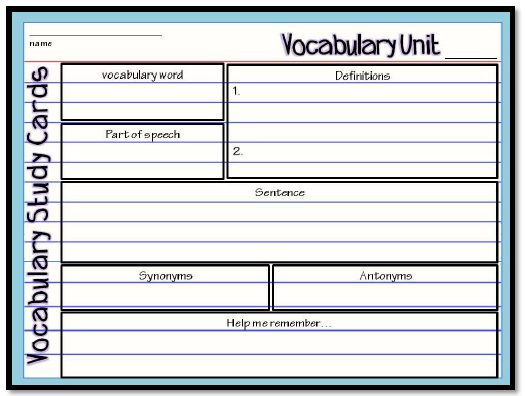 Close-Read Text AnalysisVocabulary Box: HumanismClose-Read Text AnalysisVocabulary Box: RenaissanceMartin Luther Close ReadAssessmentThey do ….Close Read: Renaissance & Reformation5-10 sentence paragraphWhy would ideas about art and culture develop faster in the city than the countryside? 5-10 sentence paragraphHow were the Renaissance scholars able to study ancient texts?5-10 sentence paragraphHow did the Renaissance ideas influence northern and southern Europe differently?5-10 sentence paragraphWhat three types of reforms did Luther want for the Catholic Church?HomeworkHomework Questions Due Dates11-1: February 311-2:  February 511-3:  February 1011-4: February 17Homework Questions Due Dates11-1: February 311-2:  February 511-3:  February 1011-4: February 17 Homework Questions Due Dates11-1: February 311-2:  February 511-3:  February 1011-4: February 17Homework Questions Due Dates11-1: February 311-2:  February 511-3:  February 1011-4: February 17Homework Questions Due Dates11-1: February 311-2:  February 511-3:  February 1011-4: February 17ClosureExit Slip3: List 3 things you learned today2: Explain 2 ways you contributed to class today1:  identify at least one question you still have.Exit Slip3: List 3 things you learned today2: Explain 2 ways you contributed to class today1:  identify at least one question you still have.Exit Slip3: List 3 things you learned today2: Explain 2 ways you contributed to class today1:  identify at least one question you still have.Exit Slip3: List 3 things you learned today2: Explain 2 ways you contributed to class today1:  identify at least one question you still have.Exit Slip3: List 3 things you learned today2: Explain 2 ways you contributed to class today1:  identify at least one question you still have.Resources/MaterialsComputerProjectorStudent text booksInteractive journalsColored pencilsTape/glueTE-online book ComputerProjectorStudent text booksInteractive journalsColored pencilsTape/glueTE-online bookComputerProjectorStudent text booksInteractive journalsColored pencilsTape/glueTE-online bookComputerProjectorStudent text booksInteractive journalsColored pencilsTape/glueTE-online bookComputerProjectorStudent text booksInteractive journalsColored pencilsTape/glueTE-online bookProjected AssessmentsChapter 11Mid-Chapter Quiz:  Feb. 11Vocabulary Quiz:  February 17Chapter Test:  Friday, February 18Chapter 11Mid-Chapter Quiz:  Feb. 11Vocabulary Quiz:  February 17Chapter Test:  Friday, February 18Chapter 11Mid-Chapter Quiz:  Feb. 11Vocabulary Quiz:  February 17Chapter Test:  Friday, February 18Chapter 11Mid-Chapter Quiz:  Feb. 11Vocabulary Quiz:  February 17Chapter Test:  Friday, February 18Chapter 11Mid-Chapter Quiz:  Feb. 11Vocabulary Quiz:  February 17Chapter Test:  Friday, February 18Additional notes/ Upcoming EventsPlease make sure you are reviewing your notes from your interactive notebook each night.Please make sure you are reviewing your notes from your interactive notebook each night.Please make sure you are reviewing your notes from your interactive notebook each night.Please make sure you are reviewing your notes from your interactive notebook each night.Please make sure you are reviewing your notes from your interactive notebook each night.